Об определении должностного лица ответственного за работу по профилактике коррупционных и иных правонарушенийВ целях реализации Указа Президента Российской Федерации от 21 сентября . № 1065 «О проверке достоверности и полноты сведений, представляемых гражданами, претендующими на замещение должностей федеральной государственной службы, и федеральными государственными служащими, и соблюдения федеральными государственными служащими требований к служебному поведению», п р и к аз ы в а ю. 1. Ответственность за работу по профилактике коррупционных и иных правонарушений в Енисейском управлении Роскомнадзора возложить на начальника отдела организационной, правовой работы и кадров (отдел ОПРиК).2. Возложить на начальника отдела ОПРиК следующие функции:а) обеспечение соблюдения федеральными государственными служащими Енисейского управления Роскомнадзора (далее - Управление) ограничений и запретов, требований о предотвращении или урегулировании конфликта интересов, исполнения ими обязанностей, установленных Федеральным законом от 25 декабря 2008 г. № 273-ФЗ «О противодействии коррупции» и другими федеральными законами (далее - требования к служебному поведению);б) принятие мер по выявлению и устранению причин и условий, способствующих возникновению конфликта интересов на государственной службе;в) обеспечение деятельности комиссии Управления по соблюдению требований к служебному поведению федеральных государственных служащих и урегулированию конфликта интересов;г) оказание федеральным государственным служащим Управления консультативной помощи по вопросам, связанным с применением на практике требований к служебному поведению и общих принципов служебного поведения государственных служащих, утвержденных Указом Президента Российской Федерации от 12 августа 2002 г. № 885, а также с уведомлением представителя нанимателя (работодателя), органов прокуратуры Российской Федерации, иных федеральных государственных органов о фактах совершения федеральными государственными служащими Управления коррупционных правонарушений непредставления ими сведений либо представления недостоверных или неполных сведений о доходах, об имуществе и обязательствах имущественного характера;д) обеспечение реализации федеральными государственными служащими Управления обязанности уведомлять представителя нанимателя (работодателя), органы прокуратуры Российской Федерации, иные федеральные государственные органы обо всех случаях обращения к ним каких-либо лиц в целях склонения их к совершению коррупционных правонарушений;е) организация правового просвещения федеральных государственных служащих Управления;ж) проведение служебных проверок;з) осуществление проверки достоверности и полноты сведений о доходах, об имуществе и обязательствах имущественного характера, представляемых гражданами, претендующими на замещение должностей федеральной государственной службы в Управлении, и федеральными государственными служащими Управления, сведений, представляемых гражданами, претендующими на замещение должностей федеральной государственной службы в Управлении, в соответствии с нормативными правовыми актами Российской Федерации, проверки соблюдения федеральными государственными служащими Управления требований к служебному поведению;и) подготовка должностным лицом, ответственного за работу по профилактике коррупционных и иных правонарушений, в соответствии с его компетенцией проектов нормативных правовых актов о противодействии коррупции;к) взаимодействие с правоохранительными органами в установленной сфере деятельности;л) анализ сведений о доходах, об имуществе и обязательствах имущественного характера, представляемых гражданами, претендующими на замещение должностей федеральной государственной службы Управления, и федеральными государственными служащими Управления, сведений о соблюдении федеральными государственными служащими Управления требований к служебному поведению, о предотвращении или урегулировании конфликта интересов и соблюдении установленных для них запретов, ограничений и обязанностей, а также сведений о соблюдении гражданами, замещавшими должности федеральной государственной службы Управления, ограничений при заключении ими после ухода с федеральной государственной службы трудового договора и (или) гражданско-правового договора в случаях, предусмотренных федеральными законами;м) осуществление проверки соблюдения гражданами, замещавшими должности федеральной государственной службы в Управлении, ограничений при заключении ими после увольнения с федеральной государственной службы трудового договора и (или) гражданско-правового договора в случаях, предусмотренных федеральными законами.3. Отделу ОПРиК (Вернер А.С.) обеспечить включение в должностной регламент начальника отдела ОПРиК обязанности по осуществлению деятельности по профилактике коррупционных и иных правонарушений, согласно пункту 2 настоящего приказа. 4. Считать утратившим силу приказ Енисейского управления Роскомнадзора от 07.06.2013 № 434.5. Контроль исполнения настоящего приказа оставляю за собой.И.о. руководителя Управления						Н.А. Бурдюкова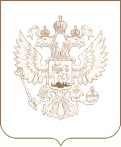 РОСКОМНАДЗОРЕНИСЕЙСКОЕ УПРАВЛЕНИЕ ФЕДЕРАЛЬНОЙ СЛУЖБЫ ПО НАДЗОРУ В СФЕРЕ СВЯЗИ, ИНФОРМАЦИОННЫХ ТЕХНОЛОГИЙ И МАССОВЫХ КОММУНИКАЦИЙПРИКАЗ_________________________                                                                                                    № _______________________Красноярск